Publicado en Madrid el 19/10/2017 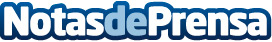 Gfi España y el duelo entre la metodología ITIL y DevOpsHoy ha arrancado el Congreso anual Vision 17, organizado por ItSMF cuya temática este año gira en torno a 'La transformación de TI para una empresa ágil y digital'. A este respecto, Gfi España ha participado en el congreso, con una ponencia basada en las metodologías ITIL y DevOps dirigidas al sector de la tecnología de la información y el debate sobre su aplicación conjunta en la empresa digitalDatos de contacto:Quum ComunicaciónNota de prensa publicada en: https://www.notasdeprensa.es/gfi-espana-y-el-duelo-entre-la-metodologia Categorias: E-Commerce Recursos humanos http://www.notasdeprensa.es